МЕЖДУНАРОДНЫЙ ИНСТИТУТ ПРИКЛАДНЫХ ИССЛЕДОВАНИЙ им. ЛОМОНОСОВА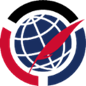 САНКТ-ПЕТЕРБУРГ (сайт: www.spbipi.ru)ИНФОРМАЦИОННОЕ ПИСЬМОИННОВАЦИОННЫЕ ИССЛЕДОВАНИЯ В СОВРЕМЕННОМ МИРЕ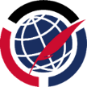 ООО "МИПИ ИМ. ЛОМОНОСОВА"ИНН: 7814815904                                КПП: 781401001  ОГРН/ОГРНИП: 1227800149906 Расчётный счёт: 40702810655000093668Банк: СЕВЕРО-ЗАПАДНЫЙ БАНК ПАО СБЕРБАНКБИК банка: 044030653           Корр. счёт банка: 30101810500000000653ШИФР 0601С01 июня 2023 Г. САНКТ-ПЕТЕРБУРГМЕЖДУНАРОДНАЯ НАУЧНАЯ КОНФЕРЕНЦИЯПриглашаем опубликовать статью в сборнике конференции!НАПРАВЛЕНИЯ КОНФЕРЕРНЦИИeLibrary (постатейно), DOI, ISВN, УДК, ББКЯЗЫК: русский, английский     ФОРМА: заочная (без указания в документах)eLibrary (постатейно), DOI, ISВN, УДК, ББКЯЗЫК: русский, английский     ФОРМА: заочная (без указания в документах)АрхитектураАстрономияБиологические наукиВетеринарные наукиГеографические наукиГеолого-минералогическиеЖурналистикаИскусствоведениеИсторические наукиКультурологияЛитератураМедицинские наукиНауки о ЗемлеПедагогические наукиПолитические наукиПсихологические наукиСельскохозяйственные наукиСоциологические наукиТехнические наукиФармацевтические наукиФизико-математическиеФилологические наукиФилософские наукиХимические наукиЭкономические наукиЮридические наукиСРОКИ ПУБЛИКАЦИИСРОКИ ПУБЛИКАЦИИАрхитектураАстрономияБиологические наукиВетеринарные наукиГеографические наукиГеолого-минералогическиеЖурналистикаИскусствоведениеИсторические наукиКультурологияЛитератураМедицинские наукиНауки о ЗемлеПедагогические наукиПолитические наукиПсихологические наукиСельскохозяйственные наукиСоциологические наукиТехнические наукиФармацевтические наукиФизико-математическиеФилологические наукиФилософские наукиХимические наукиЭкономические наукиЮридические наукиЧерез 3 дня после проведения конференции - размещение на сайте электронной версии сборника, сертификатов участников, дипломов победителей, благодарностей научным руководителям.Через 4 дня после даты проведения конференции - рассылка электронных материалов по электронной почте (сборник, сертификаты, дипломы, благодарности).Через 7 дней рассылка печатных материалов (при их заказе).Через 3 дня после проведения конференции - размещение на сайте электронной версии сборника, сертификатов участников, дипломов победителей, благодарностей научным руководителям.Через 4 дня после даты проведения конференции - рассылка электронных материалов по электронной почте (сборник, сертификаты, дипломы, благодарности).Через 7 дней рассылка печатных материалов (при их заказе).АрхитектураАстрономияБиологические наукиВетеринарные наукиГеографические наукиГеолого-минералогическиеЖурналистикаИскусствоведениеИсторические наукиКультурологияЛитератураМедицинские наукиНауки о ЗемлеПедагогические наукиПолитические наукиПсихологические наукиСельскохозяйственные наукиСоциологические наукиТехнические наукиФармацевтические наукиФизико-математическиеФилологические наукиФилософские наукиХимические наукиЭкономические наукиЮридические наукиФИНАНСОВЫЕ УСЛОВИЯФИНАНСОВЫЕ УСЛОВИЯАрхитектураАстрономияБиологические наукиВетеринарные наукиГеографические наукиГеолого-минералогическиеЖурналистикаИскусствоведениеИсторические наукиКультурологияЛитератураМедицинские наукиНауки о ЗемлеПедагогические наукиПолитические наукиПсихологические наукиСельскохозяйственные наукиСоциологические наукиТехнические наукиФармацевтические наукиФизико-математическиеФилологические наукиФилософские наукиХимические наукиЭкономические наукиЮридические наукиОрганизационный взнос составляет 90 руб. за страницу.  Минимальный объем - 3 стр.в услугу входит: электронная версия сборника, сертификаты, благодарственное письмо руководителя (при наличии руководителя), публикация в eLibrary и индексирование в DOI;дополнительно можно заказать:  справку о прохождении экспертизы и принятии материалов к публикации – 50 руб.,печатный сборник с доставкой по России – 750 руб.,  пересылка сборника за пределы РФ – 750 руб.,  диплом I, II или III степени (степень присваивается по решению оргкомитета) – 200 руб.  DOI статье (DOI сборнику бесплатно) – 300 руб.Реквизиты, QR-код и квитанция внизу информационного письма.Организационный взнос составляет 90 руб. за страницу.  Минимальный объем - 3 стр.в услугу входит: электронная версия сборника, сертификаты, благодарственное письмо руководителя (при наличии руководителя), публикация в eLibrary и индексирование в DOI;дополнительно можно заказать:  справку о прохождении экспертизы и принятии материалов к публикации – 50 руб.,печатный сборник с доставкой по России – 750 руб.,  пересылка сборника за пределы РФ – 750 руб.,  диплом I, II или III степени (степень присваивается по решению оргкомитета) – 200 руб.  DOI статье (DOI сборнику бесплатно) – 300 руб.Реквизиты, QR-код и квитанция внизу информационного письма.АрхитектураАстрономияБиологические наукиВетеринарные наукиГеографические наукиГеолого-минералогическиеЖурналистикаИскусствоведениеИсторические наукиКультурологияЛитератураМедицинские наукиНауки о ЗемлеПедагогические наукиПолитические наукиПсихологические наукиСельскохозяйственные наукиСоциологические наукиТехнические наукиФармацевтические наукиФизико-математическиеФилологические наукиФилософские наукиХимические наукиЭкономические наукиЮридические наукиПОРЯДОК ПУБЛИКАЦИИ СТАТЬИ В СБОРНИКЕПОРЯДОК ПУБЛИКАЦИИ СТАТЬИ В СБОРНИКЕАрхитектураАстрономияБиологические наукиВетеринарные наукиГеографические наукиГеолого-минералогическиеЖурналистикаИскусствоведениеИсторические наукиКультурологияЛитератураМедицинские наукиНауки о ЗемлеПедагогические наукиПолитические наукиПсихологические наукиСельскохозяйственные наукиСоциологические наукиТехнические наукиФармацевтические наукиФизико-математическиеФилологические наукиФилософские наукиХимические наукиЭкономические наукиЮридические наукиОформить статью по требованиям.Заполнить анкету (к информационному письму прилагается).Оплатить. Если сомневаетесь в расчете или в принятии, то укажите в анкете - "требуется расчет". Направить по адресу info@spbipi.ru письмо с тремя прикрепленными файлами (статья, анкета, чек). Тема письма - шифр конференции. Оформить статью по требованиям.Заполнить анкету (к информационному письму прилагается).Оплатить. Если сомневаетесь в расчете или в принятии, то укажите в анкете - "требуется расчет". Направить по адресу info@spbipi.ru письмо с тремя прикрепленными файлами (статья, анкета, чек). Тема письма - шифр конференции. АрхитектураАстрономияБиологические наукиВетеринарные наукиГеографические наукиГеолого-минералогическиеЖурналистикаИскусствоведениеИсторические наукиКультурологияЛитератураМедицинские наукиНауки о ЗемлеПедагогические наукиПолитические наукиПсихологические наукиСельскохозяйственные наукиСоциологические наукиТехнические наукиФармацевтические наукиФизико-математическиеФилологические наукиФилософские наукиХимические наукиЭкономические наукиЮридические науки*ДАТА    КОНФЕРЕНЦИИ          *ШИФР Заполненную анкету отправьте по адресу info@spbipi.ru К письму приложите файл со статьей и копию чека об оплате (если есть).1. КОНТАКТНАЯ ИНФОРМАЦИЯ                                                                                                                      Обязательные для заполнения поля отмечены звездочкой - **Фамилия, имя и отчество контактного лица (полностью)		*Электронный адрес (проверьте правильность)		Телефон		*Пол2. ИНФОРМАЦИЯ О СТАТЬЕ   *Направление (отметьте научное направление Вашей статьи)2. ИНФОРМАЦИЯ О СТАТЬЕ   *Направление (отметьте научное направление Вашей статьи)*Название статьи (С большой буквы, строчными (НЕ заглавными) буквами	Публикация до 3 стр. - 270 руб., каждая дополнительная страница (свыше 3 стр.) - 90 руб.*Кол-во страниц, (интервал – 1,5 шрифт 14, Times New Roman)3. ИНФОРМАЦИЯ ОБ АВТОРАХ. Порядок авторов, как в статье. В этом порядке авторы располагаются в сертификатах, оглавлении и др. Для студентов – научный руководитель (если есть) также является автором и указывается в порядке, как в статье                                      Фамилия, имя, отчество (полностью)                                Требуется*Автор 1     Автор 2      Автор 3      Автор 4      Автор 5    (диплом персональный, степень по решению оргкомитета, стоимость – 200 руб.)Если требуется БЛАГОДАРНОСТЬ руководителю (если нужен диплом, то вписать не зависимо от того, является ли руководитель соавтором)3. ИНФОРМАЦИЯ ОБ АВТОРАХ. Порядок авторов, как в статье. В этом порядке авторы располагаются в сертификатах, оглавлении и др. Для студентов – научный руководитель (если есть) также является автором и указывается в порядке, как в статье                                      Фамилия, имя, отчество (полностью)                                Требуется*Автор 1     Автор 2      Автор 3      Автор 4      Автор 5    (диплом персональный, степень по решению оргкомитета, стоимость – 200 руб.)Если требуется БЛАГОДАРНОСТЬ руководителю (если нужен диплом, то вписать не зависимо от того, является ли руководитель соавтором)4.УСЛУГИ ПО ПУБЛИКАЦИИ 300 руб. 50 руб. 750 руб. 750 руб.Куда: (заполняется при заказе печатного сборника)Кому: Если требуется расчет стоимости, то направьте только анкету со статьей и сделайте отметку нижеФамилия, имя, отчество научного руководителяИзвещение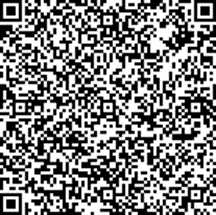 КассирФорма № ПД-4ООО "МИПИ ИМ. ЛОМОНОСОВА"Форма № ПД-4ООО "МИПИ ИМ. ЛОМОНОСОВА"Форма № ПД-4ООО "МИПИ ИМ. ЛОМОНОСОВА"Форма № ПД-4ООО "МИПИ ИМ. ЛОМОНОСОВА"Форма № ПД-4ООО "МИПИ ИМ. ЛОМОНОСОВА"Форма № ПД-4ООО "МИПИ ИМ. ЛОМОНОСОВА"Форма № ПД-4ООО "МИПИ ИМ. ЛОМОНОСОВА"Форма № ПД-4ООО "МИПИ ИМ. ЛОМОНОСОВА"Форма № ПД-4ООО "МИПИ ИМ. ЛОМОНОСОВА"ИзвещениеКассир(наименование получателя платежа)(наименование получателя платежа)(наименование получателя платежа)(наименование получателя платежа)(наименование получателя платежа)(наименование получателя платежа)(наименование получателя платежа)(наименование получателя платежа)(наименование получателя платежа)ИзвещениеКассир7814815904 / 7814010017814815904 / 7814010014070281065500009366840702810655000093668407028106550000936684070281065500009366840702810655000093668ИзвещениеКассир(ИНН /КПП получателя платежа)                                                                               ( номер счета получателя платежа)(ИНН /КПП получателя платежа)                                                                               ( номер счета получателя платежа)(ИНН /КПП получателя платежа)                                                                               ( номер счета получателя платежа)(ИНН /КПП получателя платежа)                                                                               ( номер счета получателя платежа)(ИНН /КПП получателя платежа)                                                                               ( номер счета получателя платежа)(ИНН /КПП получателя платежа)                                                                               ( номер счета получателя платежа)(ИНН /КПП получателя платежа)                                                                               ( номер счета получателя платежа)(ИНН /КПП получателя платежа)                                                                               ( номер счета получателя платежа)(ИНН /КПП получателя платежа)                                                                               ( номер счета получателя платежа)ИзвещениеКассирСЕВЕРО-ЗАПАДНЫЙ БАНК ПАО СБЕРБАНК Г. САНКТ-ПЕТЕРБУРГСЕВЕРО-ЗАПАДНЫЙ БАНК ПАО СБЕРБАНК Г. САНКТ-ПЕТЕРБУРГСЕВЕРО-ЗАПАДНЫЙ БАНК ПАО СБЕРБАНК Г. САНКТ-ПЕТЕРБУРГСЕВЕРО-ЗАПАДНЫЙ БАНК ПАО СБЕРБАНК Г. САНКТ-ПЕТЕРБУРГСЕВЕРО-ЗАПАДНЫЙ БАНК ПАО СБЕРБАНК Г. САНКТ-ПЕТЕРБУРГСЕВЕРО-ЗАПАДНЫЙ БАНК ПАО СБЕРБАНК Г. САНКТ-ПЕТЕРБУРГСЕВЕРО-ЗАПАДНЫЙ БАНК ПАО СБЕРБАНК Г. САНКТ-ПЕТЕРБУРГБИК044030653ИзвещениеКассир(наименование банка получателя платежа)(наименование банка получателя платежа)(наименование банка получателя платежа)(наименование банка получателя платежа)(наименование банка получателя платежа)(наименование банка получателя платежа)(наименование банка получателя платежа)(наименование банка получателя платежа)(наименование банка получателя платежа)ИзвещениеКассирНомер кор./сч. банка получателя платежаНомер кор./сч. банка получателя платежаНомер кор./сч. банка получателя платежаНомер кор./сч. банка получателя платежаНомер кор./сч. банка получателя платежа30101810500000000653301018105000000006533010181050000000065330101810500000000653ИзвещениеКассирЗа участие в конференции, НДС не облагаетсяЗа участие в конференции, НДС не облагаетсяЗа участие в конференции, НДС не облагаетсяЗа участие в конференции, НДС не облагаетсяЗа участие в конференции, НДС не облагаетсяЗа участие в конференции, НДС не облагаетсяИзвещениеКассир(наименование платежа)                                                                             (номер лицевого счета (код) плательщика)(наименование платежа)                                                                             (номер лицевого счета (код) плательщика)(наименование платежа)                                                                             (номер лицевого счета (код) плательщика)(наименование платежа)                                                                             (номер лицевого счета (код) плательщика)(наименование платежа)                                                                             (номер лицевого счета (код) плательщика)(наименование платежа)                                                                             (номер лицевого счета (код) плательщика)(наименование платежа)                                                                             (номер лицевого счета (код) плательщика)(наименование платежа)                                                                             (номер лицевого счета (код) плательщика)(наименование платежа)                                                                             (номер лицевого счета (код) плательщика)ИзвещениеКассирФ.И.О. плательщика:ИзвещениеКассирАдрес плательщика:ИзвещениеКассирИзвещениеКассирСумма платежа:                        руб.          коп.                                        Дата: Сумма платежа:                        руб.          коп.                                        Дата: Сумма платежа:                        руб.          коп.                                        Дата: Сумма платежа:                        руб.          коп.                                        Дата: Сумма платежа:                        руб.          коп.                                        Дата: Сумма платежа:                        руб.          коп.                                        Дата: Сумма платежа:                        руб.          коп.                                        Дата: Сумма платежа:                        руб.          коп.                                        Дата: Сумма платежа:                        руб.          коп.                                        Дата: ИзвещениеКассирС условиями приема указанной в платежном документе суммы, в т.ч. с суммой взимаемой платы за услуги банка ознакомлен и согласен.                                        Подпись плательщикаС условиями приема указанной в платежном документе суммы, в т.ч. с суммой взимаемой платы за услуги банка ознакомлен и согласен.                                        Подпись плательщикаС условиями приема указанной в платежном документе суммы, в т.ч. с суммой взимаемой платы за услуги банка ознакомлен и согласен.                                        Подпись плательщикаС условиями приема указанной в платежном документе суммы, в т.ч. с суммой взимаемой платы за услуги банка ознакомлен и согласен.                                        Подпись плательщикаС условиями приема указанной в платежном документе суммы, в т.ч. с суммой взимаемой платы за услуги банка ознакомлен и согласен.                                        Подпись плательщикаС условиями приема указанной в платежном документе суммы, в т.ч. с суммой взимаемой платы за услуги банка ознакомлен и согласен.                                        Подпись плательщикаС условиями приема указанной в платежном документе суммы, в т.ч. с суммой взимаемой платы за услуги банка ознакомлен и согласен.                                        Подпись плательщикаС условиями приема указанной в платежном документе суммы, в т.ч. с суммой взимаемой платы за услуги банка ознакомлен и согласен.                                        Подпись плательщикаС условиями приема указанной в платежном документе суммы, в т.ч. с суммой взимаемой платы за услуги банка ознакомлен и согласен.                                        Подпись плательщикаКвитанцияКассирФорма № ПД-4ООО "МИПИ ИМ. ЛОМОНОСОВА"Форма № ПД-4ООО "МИПИ ИМ. ЛОМОНОСОВА"Форма № ПД-4ООО "МИПИ ИМ. ЛОМОНОСОВА"Форма № ПД-4ООО "МИПИ ИМ. ЛОМОНОСОВА"Форма № ПД-4ООО "МИПИ ИМ. ЛОМОНОСОВА"Форма № ПД-4ООО "МИПИ ИМ. ЛОМОНОСОВА"Форма № ПД-4ООО "МИПИ ИМ. ЛОМОНОСОВА"Форма № ПД-4ООО "МИПИ ИМ. ЛОМОНОСОВА"Форма № ПД-4ООО "МИПИ ИМ. ЛОМОНОСОВА"КвитанцияКассир(наименование получателя платежа)(наименование получателя платежа)(наименование получателя платежа)(наименование получателя платежа)(наименование получателя платежа)(наименование получателя платежа)(наименование получателя платежа)(наименование получателя платежа)(наименование получателя платежа)КвитанцияКассир7814815904 / 7814010017814815904 / 7814010014070281065500009366840702810655000093668407028106550000936684070281065500009366840702810655000093668КвитанцияКассир(ИНН/КПП получателя платежа)                                                                               ( номер счета получателя платежа)(ИНН/КПП получателя платежа)                                                                               ( номер счета получателя платежа)(ИНН/КПП получателя платежа)                                                                               ( номер счета получателя платежа)(ИНН/КПП получателя платежа)                                                                               ( номер счета получателя платежа)(ИНН/КПП получателя платежа)                                                                               ( номер счета получателя платежа)(ИНН/КПП получателя платежа)                                                                               ( номер счета получателя платежа)(ИНН/КПП получателя платежа)                                                                               ( номер счета получателя платежа)(ИНН/КПП получателя платежа)                                                                               ( номер счета получателя платежа)(ИНН/КПП получателя платежа)                                                                               ( номер счета получателя платежа)КвитанцияКассирСЕВЕРО-ЗАПАДНЫЙ БАНК ПАО СБЕРБАНК Г. САНКТ-ПЕТЕРБУРГСЕВЕРО-ЗАПАДНЫЙ БАНК ПАО СБЕРБАНК Г. САНКТ-ПЕТЕРБУРГСЕВЕРО-ЗАПАДНЫЙ БАНК ПАО СБЕРБАНК Г. САНКТ-ПЕТЕРБУРГСЕВЕРО-ЗАПАДНЫЙ БАНК ПАО СБЕРБАНК Г. САНКТ-ПЕТЕРБУРГСЕВЕРО-ЗАПАДНЫЙ БАНК ПАО СБЕРБАНК Г. САНКТ-ПЕТЕРБУРГСЕВЕРО-ЗАПАДНЫЙ БАНК ПАО СБЕРБАНК Г. САНКТ-ПЕТЕРБУРГСЕВЕРО-ЗАПАДНЫЙ БАНК ПАО СБЕРБАНК Г. САНКТ-ПЕТЕРБУРГБИК044030653КвитанцияКассир(наименование банка получателя платежа)(наименование банка получателя платежа)(наименование банка получателя платежа)(наименование банка получателя платежа)(наименование банка получателя платежа)(наименование банка получателя платежа)(наименование банка получателя платежа)(наименование банка получателя платежа)(наименование банка получателя платежа)КвитанцияКассирНомер кор./сч. банка получателя платежаНомер кор./сч. банка получателя платежаНомер кор./сч. банка получателя платежаНомер кор./сч. банка получателя платежаНомер кор./сч. банка получателя платежа30101810500000000653301018105000000006533010181050000000065330101810500000000653КвитанцияКассирЗа участие в конференции, НДС не облагаетсяЗа участие в конференции, НДС не облагаетсяЗа участие в конференции, НДС не облагаетсяЗа участие в конференции, НДС не облагаетсяЗа участие в конференции, НДС не облагаетсяЗа участие в конференции, НДС не облагаетсяКвитанцияКассир(наименование платежа)                                                                             (номер лицевого счета (код) плательщика)(наименование платежа)                                                                             (номер лицевого счета (код) плательщика)(наименование платежа)                                                                             (номер лицевого счета (код) плательщика)(наименование платежа)                                                                             (номер лицевого счета (код) плательщика)(наименование платежа)                                                                             (номер лицевого счета (код) плательщика)(наименование платежа)                                                                             (номер лицевого счета (код) плательщика)(наименование платежа)                                                                             (номер лицевого счета (код) плательщика)(наименование платежа)                                                                             (номер лицевого счета (код) плательщика)(наименование платежа)                                                                             (номер лицевого счета (код) плательщика)КвитанцияКассирФ.И.О. плательщика:КвитанцияКассирАдрес плательщика:КвитанцияКассирКвитанцияКассирСумма платежа:                      руб.          коп.                                        Дата: Сумма платежа:                      руб.          коп.                                        Дата: Сумма платежа:                      руб.          коп.                                        Дата: Сумма платежа:                      руб.          коп.                                        Дата: Сумма платежа:                      руб.          коп.                                        Дата: Сумма платежа:                      руб.          коп.                                        Дата: Сумма платежа:                      руб.          коп.                                        Дата: Сумма платежа:                      руб.          коп.                                        Дата: Сумма платежа:                      руб.          коп.                                        Дата: КвитанцияКассирС условиями приема указанной в платежном документе суммы, в т.ч. с суммой взимаемой платы за услуги банка ознакомлен и согласен.                                        Подпись плательщикаС условиями приема указанной в платежном документе суммы, в т.ч. с суммой взимаемой платы за услуги банка ознакомлен и согласен.                                        Подпись плательщикаС условиями приема указанной в платежном документе суммы, в т.ч. с суммой взимаемой платы за услуги банка ознакомлен и согласен.                                        Подпись плательщикаС условиями приема указанной в платежном документе суммы, в т.ч. с суммой взимаемой платы за услуги банка ознакомлен и согласен.                                        Подпись плательщикаС условиями приема указанной в платежном документе суммы, в т.ч. с суммой взимаемой платы за услуги банка ознакомлен и согласен.                                        Подпись плательщикаС условиями приема указанной в платежном документе суммы, в т.ч. с суммой взимаемой платы за услуги банка ознакомлен и согласен.                                        Подпись плательщикаС условиями приема указанной в платежном документе суммы, в т.ч. с суммой взимаемой платы за услуги банка ознакомлен и согласен.                                        Подпись плательщикаС условиями приема указанной в платежном документе суммы, в т.ч. с суммой взимаемой платы за услуги банка ознакомлен и согласен.                                        Подпись плательщикаС условиями приема указанной в платежном документе суммы, в т.ч. с суммой взимаемой платы за услуги банка ознакомлен и согласен.                                        Подпись плательщика